Textes de référence  Décret n°84-131 du 24 février 1984 portant statut des praticiens hospitaliersIntitulé du poste  Intitulé : Praticien Contractuel temps plein / temps partielUnité fonctionnelle de rattachement : Consultation ORLCode UF : 3982 Pôle d’activité clinique / médicotechnique : PALCROS-Pôle Couple EnfantDate d’affectation : à pourvoir de suiteDescription de la structure et des missions (Pôle, clinique et UF)Pôle PALCROS, Clinique ORL, UF 0232 (notamment)La clinique universitaire d’ORL est une équipe multidisciplinaire au sein du pôle PALCROS. Elle regroupe des spécialistes en otologie, neuro-otologie, implantologie auditive, cancérologie ORL, rhinologie, laryngologie et ORL pédiatrique.Environnement du posteEtablissement de rattachement : CHU GRENOBLE ALPESPôle d’activité clinique / médicotechnique : ORL médico-chirurgicalSite de travail principal : Hôpital Michallon – Hôpital Couple-EnfantQualification : PC ORLQuotité hospitalière : 100%Relations hiérarchiques : Pr SCHMERBERResponsable de pôle : Pr E. GAYResponsable de discipline : Pr SCHMERBERResponsable de clinique universitaire : Pr SCHMERBERResponsable de l’unité fonctionnelle de rattachement : Pr SCHMERBERPosition du praticien hospitalier dans la structure (Relations fonctionnelles)Equipe médicale de l’UF de rattachement :Nombre de médecins :ETP Hospitaliers = 5 PH (ou PHC) temps plein, 1 assistant-spécialiste ETP Hospitalo-universitaires = 2 PUPH – 2 CCANombre d’internes : 6Nombre d’étudiants hospitaliers (médecine, pharmacie, odontologie) : 7Collaboration interne : Prise en charge des pathologies ORL pédiatriques (surdité de l’enfant, laryngologie complexe) avec l’équipe d’ORL pédiatrique.Le Praticien contractuel participera à un staff pédiatrique par semaine et un staff mensuel où le reste de l’équipe médicale ORL est convié pour discuter des cas les plus pertinents.Au sein de l’Unité :Equipe paramédicale : Collaboration avec les orthophonistes, les audioprothésistes, la psychologue et les infirmières formées en audiométrie de l’enfant pour la prise en charge des enfants déficients auditifs.Au sein du Pôle Couple-Enfant : l’équipe donne des avis et prend en charge des enfants présentant des pathologies ORL : aux urgences, en réanimation pédiatrique, et néo-natale, en pédiatrie polyvalente, en oncologie pédiatrique, en médecine physique et réadaptation…Au sein du Pôle PALCROS : Pour la prise en charge des pathologies non tumorales des glandes salivaires.Collaboration externe :Autres établissements : Le service collabore étroitement avec les ORL de ville, le CHMS, CHAG, les Hôpitaux du LémanLes modalités particulières d’exercice : Le service d’ORL pédiatrique du CHUGA prend en priorité en charge les enfants avec de lourds antécédents et les moins de 3 ans qui ne sont pas facilement pris en charge en ville (tous les moins de 1 an). Missions principales du poste et objectifsDescription des missions du poste et de ses finalités : présentation des différents domaines ; temps de formation à prévoir si besoinDomaines d’activité :  ORL pédiatrique médicale et chirurgicale : CEAE, surdité de l’enfant, otologie pédiatrique, malformations ORL de l’enfant (centre de référence des maladies rares), infections ORL, cancers ORL de l’enfant, pathologies des sinus, troubles respiratoires de l’enfant, troubles du sommeil de l’enfant, troubles de déglutition de l’enfant…Prise en charge du bavageRéhabilitation de la paralysie facialeObjectif principal :Nous sommes à présent redevenus une référence en ORL pédiatrique pour les hôpitaux et cliniques de la région. Il n’y a plus de transfert de patient vers un autre CHU.L’activité est en perpétuelle augmentation et ce d’autant plus depuis l’arrivée d’un assistant depuis novembre 2019.L’objectif principal est de poursuivre et consolider cette activité au CHU Grenoble AlpesMissions :Clinique : prise en charge des pathologies des voies aérodigestives supérieures/otologiques/sinusiennes pédiatriquesPrise en charge du bavagePrise en charge conjointe des paralysies faciales (séquelles de chirurgie ORL ou spontanée)Enseignement : Participation à l’enseignement des internes et des étudiants en médecine ainsi qu’aux enseignements post-universitaires de la spécialité Activités et tâches relatives au poste :Consultations programmées et urgentesHospitalisation en service conventionnelAvis spécialisés, urgences-réanimation-néonatologie-oncologie pédiatriqueActivité chirurgicale programmée et urgentePrise en charge des pathologies les plus complexes des voies aériennes (sténose laryngée et trachéale, trachéobronchomalacie, paralysie des cordes vocales, laryngomalacie, pathologies tumorales obstructives des voies aériennes,…)Chirurgie reconstructrice au laser par voie transoraleChirurgie de l’apnée du sommeil et endoscopie du sommeilRéalisation des intubations/extubations difficilesRéhabilitation auditive et Implantation cochléaire de l’enfantPrise en charge du bavage de l’adulte (injection de toxine botulique sous contrôle échographique)Réhabilitation de la paralysie faciale (injection de toxine botulique)Participation au tableau des astreintes des seniors en ORLParticipation à la continuité des soins et éléments de condition de travail :Astreintes opérationnellesPrise en charge des patients hospitalisés opérés dans le cadre de la spécialité d’ORL pédiatriqueFormation et compétences requises pour ce poste Formation et expérience en ORL pédiatriqueEvolution prévisionnelle du poste Possibilité d’évolution sur un poste de PH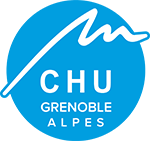 FICHE DE POSTEPRATICIEN CONTRACTUEL TEMPS PLEIN FICHE DE POSTEPRATICIEN CONTRACTUEL TEMPS PLEIN RédactionNom :Fonction :Date :VérificationNom :Fonction :   Date :ApprobationNom : Fonction :Date :